GUIA DE ACTIVIDADES– 8° AÑOS BÁSICOS
NÚMEROS RACIONALES
evelyn.suzarte@colegio-republicaargentina.cl / sonia.gonzalez@colegio-republicaargentina.cl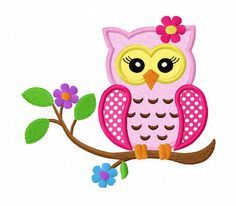 
Estimada estudiante: Te invito a realizar cada una de las siguientes actividades, registrando de forma escrita tu desarrollo. Guíate por los ejemplos presentados y consulta en tu texto de estudio para complementar las indicaciones si así lo requieres.MultiplicaCompleta los rectángulos escribiendo cada producto.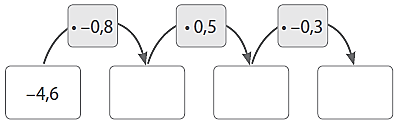 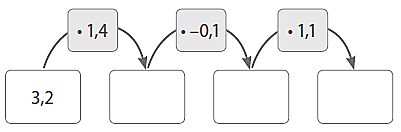 Divide
4. Calcula y marca en cada caso la respuesta correcta.Lee y resuelve cada uno de los siguientes problemas. 
Nombre:Curso: 8°                                                                     Fecha: Semana 10 - Del 1° al 5 de junio,2020Objetivo de aprendizaje: (OA2) Utilizar las operaciones de multiplicación y división con los números racionales en el contexto de la resolución de problemas.Contenido: 
Multiplicación y división de decimales.Ejemploa. 42,6 • 12,9 =549,54
Recuerda multiplicar los números y contemplar la coma de acuerdo a la cantidad total de cifras decimales que tienen ambos factores.c. 124 • (- 3,65)b. 5,87 •8,7d. 21,11 • (- 7)18,56 : 6,4 /•100 (amplifica)
1856 : 640 = 2,9
  5760
         0Recuerda que se debe amplificar por 10,100,1000, etc.  de acuerdo a la cantidad de cifras decimales que presenten los términos de la división.c. (-7,25) : 258 995 : 9,5d. 44,344 : 4,6¿Cuál es el resultado de (5,6 • 3) : 0,02?       -848408,4480Marco recorre en bicicleta 13,92 km en una hora. ¿Cuántos kilómetros recorrerá en 10 horas?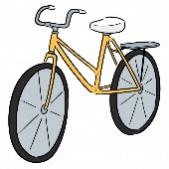 Un saco de harina contiene 30,75 kg. Si se quiere separar su contenido en bolsas de 1,5 kg cada una, ¿cuántas bolsas podrán llenarse?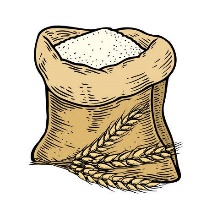 Ramón lleva en su camioneta 172,5 kg de ladrillos. Si la masa de cada ladrillo es 2,3 kg, ¿cuántos ladrillos lleva Ramón?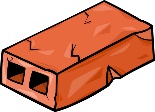 Juan preparó 6 porciones de 180,8 g de arroz, y debe repartirlas en 10 porciones iguales. ¿Cuántos gramos de arroz tendrá cada porción?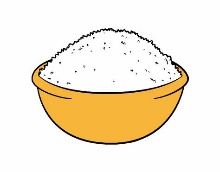 Si el lado de un cuadrado mide 2,75 cm, ¿cuál es su área? 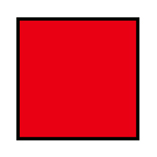 